Тема:  «Вязание по кругу». 7 класс.Тип урока: комплексного применения знанийФорма: практикум Цель:  Усвоение основных  приемов  вязания крючком, умение применять их самостоятельно на практике.Задачи:Образовательные: Учить вязать крючком по кругу.Совершенствовать умение и навыки в вязании крючком, чтении схем.Развивающие: Развивать внимание, двигательную сноровку и соразмерность движений.Воспитательные:Способствовать формированию умений объективно осуществлять самоанализ своих знаний и умений.Коррекционные:Способствовать  развитию мелкой моторике рук, координации.Методическое оснащение урока:Тестовые задания.Оценочные таблицы.Лист самооценки.Коллекция образцов.Схемы вязания.Плакаты по технике безопасности.Словарная работа: мотивХод урока:1.Организационный момент.Приветствие учащихсяПроверка присутствия учащихся на урокеПроверка готовности учащихся к уроку, осмотр внешнего вида2. Повторение пройденного материала.Сегодня на уроке вы снова будете самостоятельно оценивать свою работу.Предлагаю выполнить первое задание, которое поможет вспомнить изученный материал и проанализировать глубину ваших знаний. Внимательно прочитайте вопросы и выберите правильный, на ваш взгляд, ответ, обведите его кружком.Учащиеся выполняют задание в течение 5 минут. Сверьте свои ответы с ключом. За каждый правильный ответ поставьте 1 балл. Общее количество баллов запишите в лист самооценки, предварительно подписав его.2. Изучение нового материала.Сегодня мы продолжим знакомство с интересным и увлекательным видом рукоделия - вязание крючком.Назовите два способа вязания полотна (вязание прямого полотна и вязание по кругу). Запишите в тетрадь тему урока: «Вязание по кругу»Часто при вязании крючком изделие изготавливается из отдельных мотивов, которые потом соединяются между собой. Как правило, вязание мотива начинают из центра и выполняют по кругу, по определенной схеме. Соединять мотивы  можно либо при вывязывании последнего ряда, прикрепляя мотив к связанным ранее, либо все мотивы вяжут отдельно, а соединяют в конце работы крючком или иглой с ниткой.Что такое мотив?Мотив- это определенная комбинация воздушных петель и столбиков, ритмично повторяющаяся в узоре. (запишите определение в тетрадь)К изделиям,  выполненным из отдельных мотивов, относятся дорожки, прихватки, тапочки, шали др.Мотивы бывают не только круглыми и квадратными, но могут иметь форму треугольников, листиков, цветочков и т. п. / рассматриваем изделия и образцы, связанные по кругу/.Вводный инструктаж к практической деятельности.Рассмотрим схему вязания квадратного мотива. 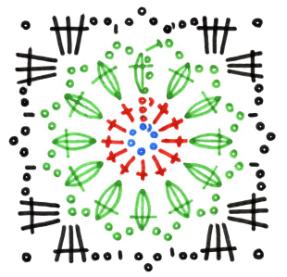 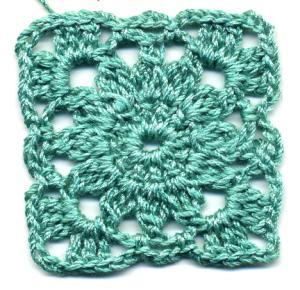 Вязание начинается с центра и выполняется по кругу. Квадрат- фигура особенная. Чем она отличается от других? (Дети высказывают свои предложения) А каким образом мы получим квадрат? (Поступают предложения.)Правильно, за счет провязывания более высоких столбиков (с накидами) в последнем ряду у нас в мотиве сформируются уголки.Итак, давайте обсудим последовательность работы:Первый ряд на схеме обозначен синим цветом, что надо сделать?Во втором ряду необходимо провязать 12 столбиков  с одним накидом в кольцо. Обратите внимание на то, что вначале каждого ряда нужно выполнять петли подъема. Для какой цели? (Чтобы ряды были ровными, и не было сбоя рисунка.)В третьем ряду новый элемент- 3 незаконченных столбика с одним накидом, провязанные вместе («листики»). Объяснение последовательности приемов вязание элемента.Четвертый – черный, как мы уже говорили, ряд образует уголки. Не  забудьте в конце ряда выполнить соединительный столбик. Для выполнения задания нам понадобятся: крючок и ножницы. Давайте вспомним, какие правила необходимо соблюдать при пользовании  этими инструментами и приспособлениями. Работа с плакатом «Техника безопасности при работе с ножницами».Меры безопасности при работе с крючком.Организовать учебное место;Соблюдать расстояние от глаз до крючка;Во время вязания сидеть удобно;Свет должен падать сверху или слева;Крючок держать большим и указательным пальцем..Практическая деятельность учащихсяУчащиеся вяжут  квадратный мотив, согласно предложенной схеме.Учитель наблюдать за учащимися с целью определения правильности организации учебных мест и соблюдения правил безопасности. Выполнение задания: вязание квадратного мотива. Проводит индивидуальный инструктаж и помогает отдельным учащимся (по необходимости).3.Физкультминутка.Упражнения для глаз Упражнения для мышц шеи и спиныПродолжение практической работы.4. Заключительный этап урокаПодведение итогов выполнения заданий и определение степени достижения поставленной на уроке цели.По таблице определите какое количество баллов вы набрали за практическую работу, запишите в лист самооценки. Посчитайте сумму баллов и определите свою оценку на уроке.5. Итог урока.Что нового вы узнали на уроке?Вам было интересно на уроке?Что получилось?Что вызвало трудности?Анализ ошибок, недостатков и затруднений учащихся, допущенных при выполнении задания; анализ выполненных изделийУборка учебных мест.Приложение                                            Тест.1. Какой материал используют при изготовлении крючков:а) пластмасса, полиуретан;б) древесина, пластмасса, алюминий;в) древесина, металл, пластмасса?2. Как устроен крючок:а) головка, захват, стержень, ручка;б) захват и ручка;в) головка, захват, ручка?3. Как правильно подобрать крючок для вязания:а) должен быть тоньше ниток;б) должен быть в 2 раза толще ниток;в) для тонкой пряжи берут крючок в 2 раза толще ниток. А для толстых - немного тоньше ниток?4. Укажите основные приемы вязания крючком:а) воздушная петля и накид;б) воздушная петля, полустолбик, столбик и накид;в) полустолбик, столбик и накид?5. Какую пряжу можно использовать для вязания:а) хлопчатобумажную и шерстяную;б) любую(выбор зависит от вида изделия и его назначения);в)  шелковую, шерстяную и синтетическую?КЛЮЧЛИСТ САМООЦЕНКИ_________________________________________________  учащегося 7 классаТема:  Вязание  по  кругу.Практическое задание:  Вязание  квадратного  мотива  по предложенной  схеме.Задание12345ОтветвавббРезультат практического задания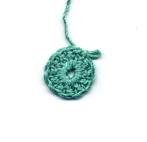 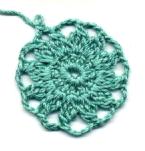 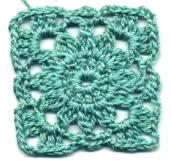 Количество набранных баллов4812Набранные баллыОтметка17 -15514 -12411 - 93Остальных жду на консультацииОстальных жду на консультацииЗадание12345ОтветвавббНомерзаданияНаименование заданияКоличество баллов1.   Тест  контроля  знаний  по  вязанию крючком.2.   Вязание  квадратного  мотива  по  схеме.3.    Итоговая  сумма 